Таблица 1.1 Характерные потоки масс, энергий и информации 
для различных компонент системы «человек – среда обитания»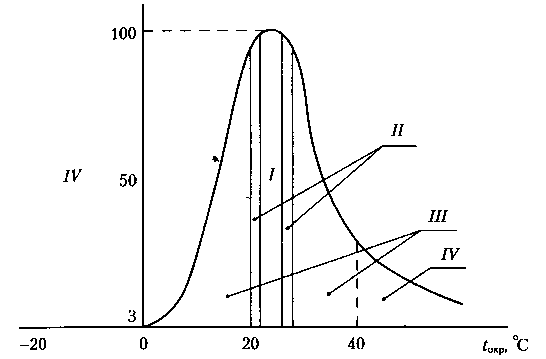 Рис. 1.2. Зависимость жизненного потенциала человека от температуры окружающего воздуха при длительном выполнении легких работ:I — зона комфорта, tокр = 21-23 °С; II — зона допустимых температур- (tокр > 17 °С и tокр < 26 °С); III — опасная зона, tокр = 26-40 °С, tокр = 4-17 °С; IV — зона чрезвычайной опасности, tокр > 40 °С и tокр < 0 °С.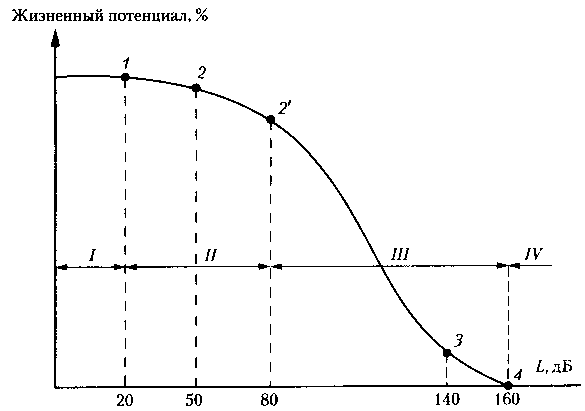 Рис. 1.3. Зависимость жизненного потенциала человека от воздействия на него акустических колебаний:I - зона комфорта; II    зона допустимых воздействий; III — опасная зона; IV — зона чрезвычайной опасностиПри уровнях звука до 20 дБ человек чувствует, себя комфортно, не реагируя негативно на наличие звуков в окружающей его среде; уровни звука до 50 дБ не влияют на здоровье человека, занимающегося интеллектуальной деятельностью, до 80 дБ у людей, связанных с физическим трудом. Эти значения уровня звука соответствуют предельно допустимым условиям воздействия звука на человека в процессе его деятельности. Рост уровня звука свыше 80 дБ при длительных экспозициях (до нескольких лет) может приводить к тугоухости, а при уровнях звука 140 дБ и выше возможно травмирование человека из-за разрыва барабанных перепонок или контузии. При уровнях 160 дБ может наступить смерть человека.Таблица 1.2. Классификация  опасностейОсновные потоки в естественной среде:солнечное излучение, излучение звезд и планет;космические лучи, пыль, астероиды;электрическое и магнитное поле Земли;круговороты веществ в биосфере, экосистемах;атмосферные, гидросферные и литосферные явления, в т.ч. и стихийные;другие.Основные потоки в техносфере:потоки сырья, энергии;потоки продукции отраслей экономики;отходы экономики;информационные потоки;транспортные потоки;световые потоки (искусственное освещение);потоки при техногенных авариях;другие.Основные потоки, потребляемые и выделяемые человеком в процессе жизнедеятельности:потоки кислорода, воды, пищи и иных веществ (алкоголь, табак, наркотики и т.п.);потоки энергии (механической тепловой, солнечной и др.);информационные потоки;потоки отходов процесса жизнедеятельности;другие.Основные потоки в социальной среде:информационные потоки (обучение, государственное управление, международное сотрудничество и т.п.);людские потоки (демографический взрыв, урбанизация населения);потоки наркотических средств, алкоголя и др.;другие.Признак классификацииВид (класс)1. По видам источников возникновения опасностиЕстественныеТехногенныеАнтропогенные2. По видам потоков в жизненном пространствеЭнергетическиеМассовыеИнформационные 3. По моменту возникновения опасностиПрогнозируемыеСпонтанные4. По длительности воздействия опасностиПостоянныеПеременные, периодическиеКратковременные5. По величине потоков в жизненном пространствеПредельно допустимыеОпасныеЧрезвычайно опасные6. По способности человека идентифицировать опасности органами чувствОщущаемыеНеощущаемые7. По виду негативного воздействия на человекаВредныеТравмоопасные8. По объектам защитыДействующие на человекаДействующие на природную средуДействующие на материальные ресурсыКомплексного воздействия9. По количеству людей, подверженных опасному воздействиюЛичныеГрупповые (коллективные)Массовые 10. По размерам зоны воздействияЛокальныеРегиональныеМежрегиональныеГлобальные 11. По видам зон воздействияПроизводственныеБытовыеГородские (транспортные и др.)Зоны ЧС12. По вероятности воздействия  ПотенциальныеРеальныеРеализованные 